Timesheet 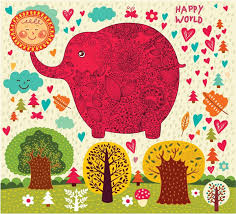 Timesheet Timesheet Name (LLC):___________________________   Name (LLC):___________________________   Name (LLC):___________________________   Month of:_____________________________Month of:_____________________________Month of:_____________________________Completion DateName of SiteLocation  (City, State)Assigned or Reliability Observation Total$_________________I assure that there was no conflict of interest with any of the observations I completed this month. Signature:___________________________________I assure that there was no conflict of interest with any of the observations I completed this month. Signature:___________________________________I assure that there was no conflict of interest with any of the observations I completed this month. Signature:___________________________________Picard Verification:___________________________________Picard Verification:___________________________________Picard Verification:___________________________________